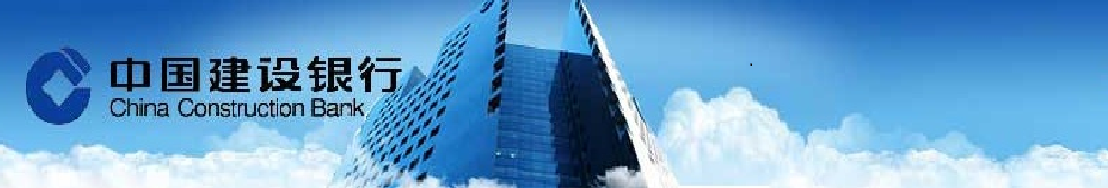 美國總統特朗普表示其政府將不會把中國列為匯率操控國，這偏離了其競選承諾；他並稱美元“太強了”，最終將會損及經濟。特朗普樂見美國利率維持在低位，這也與其在選戰期間的說法相左。美國3月進口物價較前月降0.2%，但由於美元漲勢消退，基礎趨勢仍指向進口通脹小幅上升。進口物價同比升幅從2月的4.8%縮小至4.2%，儘管進口物價上漲壓力不大，國內通脹率卻正在上升。外匯市場    台幣兌美元週三連續兩日收升。因午後包括韓元等亞幣翻揚，台幣也同步趨升，但量能清淡；市場仍關注北韓在區域的衝突是否升高、美國的匯率報告和台股動向等變數。昨日午後外資拋匯更多，但美元買盤較缺，使午後台幣升幅一度逾1角。台幣終場雖小升，但成交仍淡。至於預計本週末將公佈的財政部匯率報告，目前市場先以中性看待。然受到昨日川普認為美元過強的言論帶動下，今日台幣或有空間走升，預計今日的成交區間在30.400~30.550。貨幣市場　　台灣銀行間拆款短率周三徘徊低檔。原本市場上旬就偏多錢，加以近期央行沖銷銀行間隔夜拆款過剩資金力道減緩，致銀行間資金更顯寬裕，帶動今日兩年期定存單得標利率略低於預估。人民幣市場部分，隔拆利率在1.30%-2.20%，一年天期cnh swap落在 1,780 -1,840。債券市場    週三美國公佈進口物價與市場預期相符，3月進口物價月比下滑0.2%，但美債市場受地緣政治風險升溫影響，避險資金湧入債市，昨日美債10年券突破2.30%，終場利率下跌5.7bps收2.239%；30年券利率下滑4.2bps收2.886%，今日美國關注生產物價與消費信心公佈，短線市場避險情緒持續升溫，10年券走勢偏多，下方價位不排除往2.0%測試，操作維持偏多操作。期貨市場    人民幣兌美元即期週三維持震盪整理，市場缺乏消息引導，走勢介於6.8950~6.9050，晚間因美國總統川普表示不會將中國列為匯率操縱國，帶動人民幣匯率走升，終場收於6.8850附近。今日離岸人民幣匯率有機會向下測試6.8700，走勢略為偏強，6.8700若突破將進一步向下測試6.8500。離岸人民幣換匯點，一個月降至120(-25)，一年期小幅降至1810(-10)。人民幣匯率期貨市場週三成交量降至176口，約當金額0.113億美金，留倉口數3,039口，約當留倉金額1.136億美金。Economic Data免責聲明本研究報告僅供本公司特定客戶參考。客戶進行投資決策時，應審慎考量本身之需求、投資風險及風險承壓度，並就投資結果自行負責，本公司不作任何獲利保證，亦不就投資損害負任何法律責任。本研究報告內容取材自本公司認可之來源，但不保證其完整性及精確性、該報告所載財務資料、預估及意見，係本公司於特定日期就現有資訊所作之專業判斷，嗣後變更時，本公司將不做預告或更新；本研究報告內容僅供參考，未盡完善之處，本公司恕不負責。除經本公司同意，不得將本研究報告內容複製、轉載或以其他方式提供予其他第三人。FXLastHighLowUSD/TWD30.55630.6830.53USD/CNY6.89156.96.8903USD/CNH6.88396.90536.8836USD/JPY109.03109.87108.96EUR/USD1.06651.06751.0589AUD/USD0.75220.75280.7473Interest RateInterest RateLastChgTW O/NTW O/N0.176-0.004TAIBOR 3MTAIBOR 3M0.65867-0.00022CNT TAIBOR 3MCNT TAIBOR 3M4.1-0.05CNT TAIBOR 1YCNT TAIBOR 1Y4.5947-0.0006TW IRS 3YTW IRS 3Y0.7769-0.0106TW IRS 5YTW IRS 5Y0.96-0.0225TW 5Y BONDTW 5Y BOND0.725-0.03TW 10Y BONDTW 10Y BOND1.02-0.025SHIBOR O/NSHIBOR O/N2.3885-0.0195SHIBOR 1MSHIBOR 1M4.0132-0.025SHIBOR 3MSHIBOR 3M4.2653-0.0121CN 7Y BONDCN 7Y BOND3.2030.001CN 10Y BONDCN 10Y BOND3.340.014USD LIBOR O/NUSD LIBOR O/N0.927220USD LIBOR 3MUSD LIBOR 3M1.15511-0.00056USD 10Y BONDUSD 10Y BOND2.2392-0.0641USD 30Y BONDUSD 30Y BOND2.8861-0.0497CommodityCommodityLastChgBRENTBRENT55.86-0.17WTIWTI53.11-0.17GOLDGOLD1286.780.51StockStockLastChgDow JonesDow Jones20591.86-59.44NasdaqNasdaq5836.16-30.612S&P 500S&P 5002344.93-8.85DAXDAX12154.715.35SSEASSEA3428.366-15.894HISHIS24057.21-31.25TAIEXTAIEX9817.68-14.74Nikkei 225Nikkei 22518552.61-195.26KOSPIKOSPI2128.915.06Source: BloombergSource: BloombergSource: BloombergSource: BloombergDate CountryEventPeriodSurveyActualPrior04/12CHCPI(年比)Mar1.00%0.90%0.80%04/12CHPPI(年比)Mar7.50%7.60%7.80%04/12USMBA 貸款申請指數7-Apr--1.50%-1.60%04/13US財政預算月報Mar-$169.0b-$176.2b-$108.0b04/13CH貿易收支(人民幣)Mar75.80b---60.36b04/13CH進口(年比)人民幣Mar15.00%--44.70%04/13CH出口(年比)人民幣Mar8.00%--4.20%04/13USPPI最終需求(年比)Mar2.40%--2.20%04/13USPPI(不含食品及能源)(年比)Mar1.80%--1.50%04/13US首次申請失業救濟金人數8-Apr245k--234k04/13US連續申請失業救濟金人數1-Apr2024k--2028k04/13US密西根大學市場氣氛Apr P96.5--96.904/13CH進口(年比)Mar15.50%--38.10%04/13CH出口(年比)Mar4.30%---1.30%04/13CH貿易收支Mar$12.50b---$9.15b04/13-04/15CH貨幣供給M2(年比)Mar11.10%--11.10%04/13-04/15CH貨幣供給M1年比Mar19.30%--21.40%04/13-04/15CH貨幣供給M0年比Mar4.00%--3.30%04/13-04/15CHNew Yuan Loans CNYMar1200.0b--1170.0b04/13-04/15CH社會融資(人民幣)Mar1500.0b--1150.0b04/13-04/18CH外國直接投資(年比)人民幣Mar2.00%--9.20%